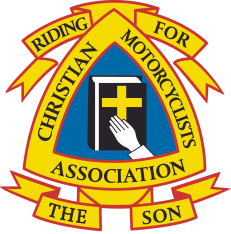 Personal Details – (Please Print)Please tick these boxes if you DO NOT want:your address/telephone details to be shared with other delegates.to be included in advertising, photographs or information.Name: _____________________________________________________________________Address: _________________________________________________________________________________________________________________Post Code: ___________________Telephone Number: Home: ______________________ Mobile: _______________________Email Address: ______________________________________________________________Local Branch (even if you are not a CMA Member or Supporter ______________________Duration of Stay (Please tick the appropriate box)Full Time	Friday 3pm to Sunday 4pm   	£185.50pp.   Day delegate	Friday 3pm to Sunday 4pm	£125.50ppPayment Details – (Please tick the appropriate boxes)I have enclosed my non-refundable £10 deposit to secure my booking.The remainder will be paid by cheque         by standing order The final and full amount is to be paid no later than 1st October 2022Dietary and Special Requirements: ________________________________________________________________________________________________________________________Shared or Single Room: _______________________________________________________Please make your cheque out to CMA UK LadiesPost or email to Pauline Lowery9 Manor Chase, Long Marston, York, YO26 7RBemail: (For the Attention of Pauline): ladiesconfbooking@bike.org.ukIMPORTANT SMALL PRINT….. please read and sign that you agree to these terms… Any questions? Call Sandy on 07778165694 or email: ladiesconforg@bike.org.ukThese costs include conference facilities, equipment, speakers, tea, coffee, breakfast, lunch, evening meal and en-suite room per person and are subject to the Hayes pricing and any changes made by them prior to the date of the booking. By signing this document, you agree to your costs being subject to possible change and you will accept liability for part of all of this payment according to The Hayes Conference booking rules.Signature:……………………………………… Date: ……………………………………. 20…..